 ŘEDITELSTVÍ SILNIC A DÁLNIC ÖROBJEDNÁVKAčíslo objednávky: 29ZA-003866Evidenční číslo (ISPROFIN/ISPROFOND): 500 115 0009Název veřejné zakázky; 511 mechanizace- pravidelnýserviľakontrowvozidlalveco Trakker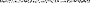 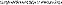 Objednatel:	Dodavatel:Ředitelství silnic a dálnic ČR Obchodní jméno: AGROTEC a.s. ssÚD 7	Adresa: Brněnská 12/74, 693 01, Bankovní spojení: ČNB Hustopeče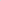 číslo účtu: xxxxxxxxxxxxxxxxxxxx 00544957 IČO: 65993390	DIČ: CZ00544957DIČ: CZ65993390	Kontaktní osoba: xxxxxxxxxxxxxxxTato objednávka Objednatele zavazuje po jejím potvrzení Dodavatelem obě smluvní strany ke splnění stanovených závazků a nahrazuje smlouvu. Dodavatel se zavazuje provést na svůj náklad a nebezpečí pro Objednatele služby specifikované níže. Objednatel se zavazuje zaplatit za služby poskytnuté v souladu s touto objednávkou cenu uvedenou níže.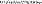 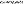 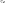 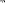 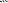 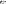 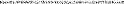 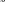 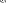 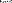 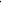 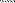 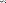 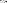 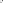 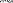 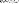 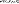 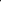 Místo dodání: ssÚD 7, Bratislavská 867, 691 45 Podivín Kontaktní osoba Objednatele: Pavlína DůbravováFakturujte: Ředitelství silnic a dálnic ČR, Na Pankráci 56, 140 00 Praha 4Faktury v elektronické formě zasílejte: datovou schránkou (ID DS zjq4rhz) nebo e-mailem na adresu posta@rsd.cz, v národním standardu pro elektronickou fakturaci ISDOC verze 5.2. až 6.0.2 (preferovaný formát) nebo ve formátu Portable Document Format for the Long-term Archiving, tzv. PDF/A a vyšší. Na faktuře bude uvedeno číslo objednávky Objednatele, pokud je faktura ve formátu ISDOC v příslušných elementech, případně u faktur ve formátu PDF v poznámce.Obchodní a platební podmínky: Objednatel uhradí cenu jednorázovým bankovním převodem na účet Dodavatele uvedený na faktuře, termín splatnosti je stanoven na 30 dnů ode dne doručení faktury Objednateli. Fakturu lze předložit nejdříve po protokolárním převzetí služeb Objednatelem bez vad či nedodělků. Faktura musí obsahovat veškeré náležitosti stanovené platnými právními předpisy, číslo objednávky, místo dodání a Evidenční číslo (ISPROFIN/ISPROFOND). Objednatel neposkytuje žádné zálohy na cenu, ani dílčí platby ceny. Potvrzením přijetí (akceptací) této objednávky se Dodavatel zavazuje plnit veškeré povinnosti v této objednávce uvedené. Objednatel výslovně vylučuje akceptaci objednávky Dodavatelem s jakýmikoliv změnami jejího obsahu, k takovému právnímu jednání Dodavatele se nepřihlíží. Dodavatel poskytuje souhlas s uveřejněním objednávky a jejího potvrzení v registru smluv zřízeným zákonem č. 340/2015 Sb., o zvláštních podmínkách účinnosti některých smluv, uveřejňování těchto smluv a o registru smluv, ve znění pozdějších předpisů (dále jako „zákon o registru smluv”), Objednatelem. Objednávka je účinná okamžikem zveřejnění v registru smluv. Objednatel je oprávněn kdykoliv po uzavření objednávky tuto objednávku vypovědět s účinky od doručení písemné výpovědi Dodavateli, a to i bez uvedení důvodu. Výpověď objednávky dle předcházející věty nemá vliv na již řádně poskytnuté plnění včetně práv a povinností z něj vyplývajících.Objednáváme u Vás: pravidelný servis a kontrola vozidla Iveco TrakkerLhůta pro dodání či termín dodání: Plnění dodejte ve lhůtě do 30 dnů od akceptace obj ednávky.Celková hodnota objednávky v Kč bez DPH / vč. DPH: 55 635,76 / 67 319,27V případě akceptace objednávky Objednatele Dodavatel objednávku písemně potvrdí prostřednictvím e-mailu zaslaného do e-mailové schránky Objednatele Posta@rsd.czV případě nepotvrzení akceptace objednávky Objednatele Dodavatelem ve lhůtě 3 pracovních dnů ode dne odeslání objednávky Objednatelem platí, že Dodavatel objednávku neakceptoval a objednávka je bez dalšího zneplatněna.Dodavatel akceptací této objednávky současně čestně prohlašuje, že(l) není ve střetu zájmů dle 4b zákona č. 159/2006 Sb., o střetu zájmů, ve znění pozdějších předpisů, tj. není obchodní společností, ve které veřejný funkcionář uvedený v 2 odst. 1 písm. c) zákona č. 159/2006 Sb., o střetu zájmů, ve znění pozdějších předpisů (člen vlády nebo vedoucí jiného ústředního správního úřadu, v jehož čele není člen vlády) nebo jím ovládaná osoba vlastní podíl představující alespoň 25 % účasti společníka v obchodní společnosti a(2) žádné finanční prostředky, které obdrží za služby poskytnuté v souladu s touto objednávkou, nepoužije v rozporu s mezinárodními sankcemi uvedenými v 2 zákona č. 69/2006 Sb., o provádění mezinárodních sankcí, ve znění pozdějších předpisů, zejména, že tyto finanční prostředky přímo ani nepřímo nezpřístupní osobám, subjektům či orgánům s nimi spojeným uvedeným v sankčních seznamech l v souvislosti s konfliktem na Ukrajině nebo v jejich prospěch.Příloha: cenová nabídka1 Zejména, ale nikoli výlučně, v přílohách nařízení Rady (EU) č. 269/2014 ze dne 17. března 2014 0 omezujících opatřeních vzhledem k činnostem narušujícím nebo ohrožujícím územní celistvost, svrchovanost a nezávislost Ukrajiny a nařízení Rady (EU) č. 208/2014 ze dne 5. března 2014 0 omezujících opatřeních vůči některým osobám, subjektům a orgánům vzhledem k situaci na Ukrajině, resp. ve vnitrostátním sankčním seznamu vydaném podle zákona č. 69/2006 Sb., o provádění mezinárodních sankcí, ve znění pozdějších předpisů.Za Objednatele:ccccccccccccccccccccVedoucí ssÚD 7PODEPSÁNO PROSTŘEDNICTVÍM UZNÁVANÉHO ELEKTRONICKÉHO PODPISU DLE ZÁKONA Č. 297/2016 SB., O SLUŽBÁCH VYTVÁŘEJÍCÍCH DŮVĚRU PRO ELEKTRONICKÉ TRANSAKCE, VE zvÉNí POZDĚJŠÍCH PŘEDPISŮObjednatel informuje, že právní forma a název státní příspěvkové organizace Ředitelství silnic a dálnic ČR budou ke dni 1. 1. 2024 změněny na státní podnik Ředitelství silnic a dálnic s. p.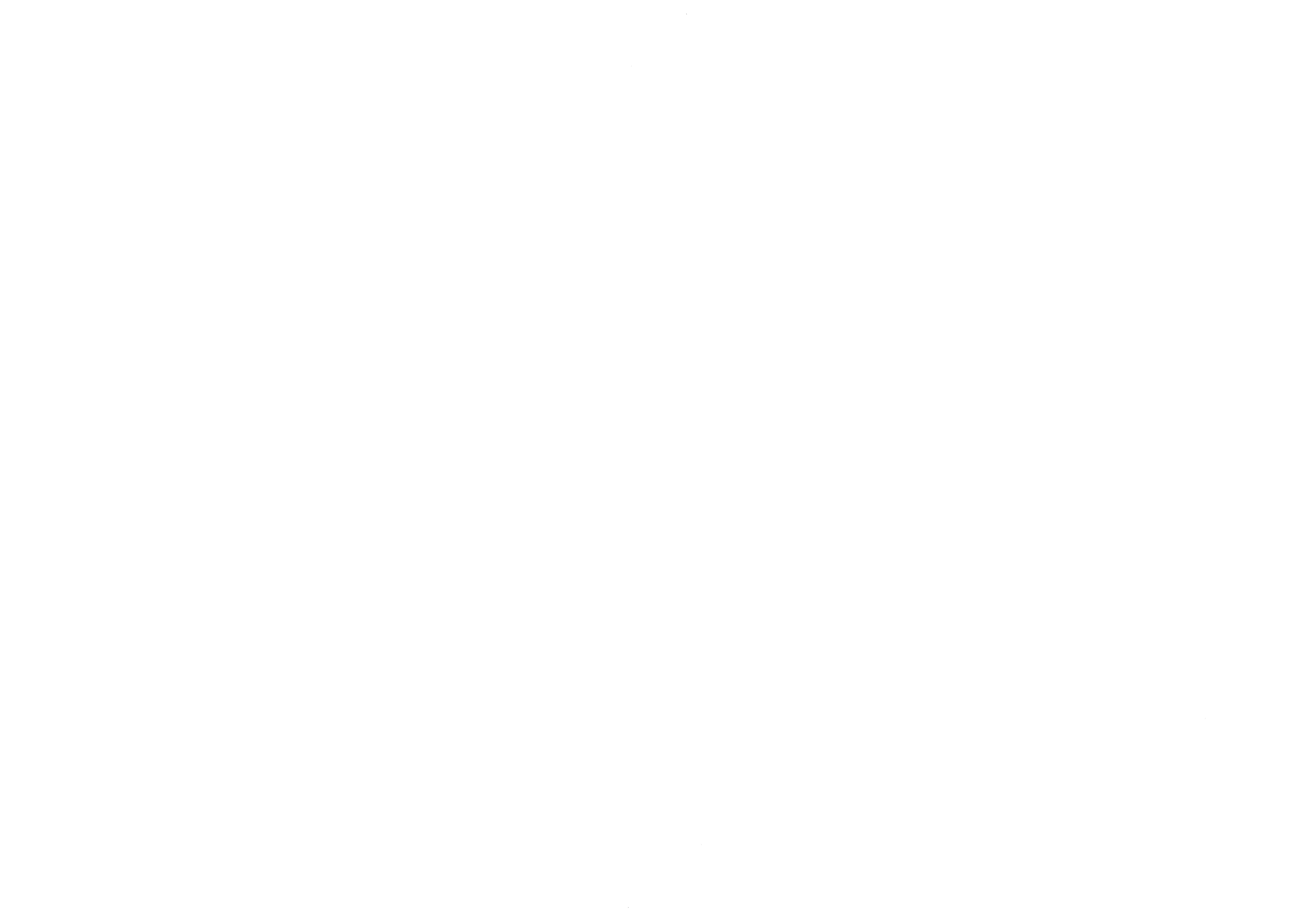 cgĹ6AQOTEC	Číslo nabídky:	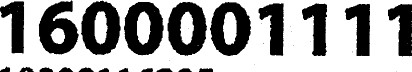 	K dokladu číslo:	10000116205NABÍDKAStránka 1 | 2žäOTEC	Číslo nabídky:	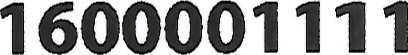 	K dokladu číslo:	10000116205NABÍDKAODivize a.s.nákladní automobilyBrněnská 74	-13.	693 Ol HustopečeDIC: CZ00544957Tato naMdka je činěna pouze v rámci předsmluvního Jednání vedeného účelem dosažení shody na obchodních náležitostech, zaměstnanec prodávajícího činíd tuto nabídku není oprávněn uzavírat za prodávajícího žádné smlouvy s výjimkou případů, kdy k tomu byl písemně zmocněn nebo písemně pověřen. Prodávající si vyhrazuje právo ukončit kdykoliv jednání o uza•äenĺ smlouvy, a to zjakéhokoliv důvodu i bez uvedení důvodu. Prodávající vylučuje přijetí nabídky ze strany příjemce s dodatkem či odchylkou. Prodávající trvá na tom, že příslušná smlouva je uzvřena teprve výslovným dosažením shody na všech jejích náležitostech a výlučně ve formě písemné smlouvy podepsané oběma stranami.Stránka 2 | 2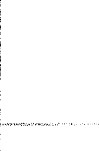 Datum vystavení:17.8.2023Platnost nabídky do:31.8.202331.8.2023Materiál	Popis	Jednotcena Množství MJ Sleva	Cena po	Hodnota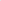 Materiál	Popis	Jednotcena Množství MJ Sleva	Cena po	HodnotaMateriál	Popis	Jednotcena Množství MJ Sleva	Cena po	HodnotaMateriál	Popis	Jednotcena Množství MJ Sleva	Cena po	HodnotaMateriál	Popis	Jednotcena Množství MJ Sleva	Cena po	Hodnota cccccc	cccccc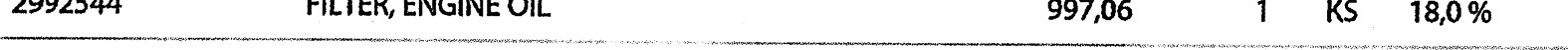 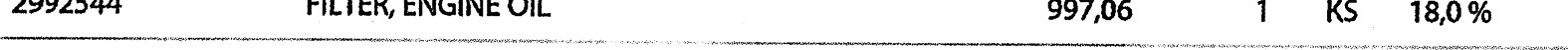  cccccc	cccccc cccccc	cccccc cccccc	cccccc cccccc	cccccc2991585	PRVEK PALOVEHO FIL	642,52	1	KS	18,0%	ccccccc	cccccc2991585	PRVEK PALOVEHO FIL	642,52	1	KS	18,0%	ccccccc	cccccc2991585	PRVEK PALOVEHO FIL	642,52	1	KS	18,0%	ccccccc	cccccc2991585	PRVEK PALOVEHO FIL	642,52	1	KS	18,0%	ccccccc	cccccc2991585	PRVEK PALOVEHO FIL	642,52	1	KS	18,0%	ccccccc	cccccc2996234	OBLOZENI, TESNENI	148,52	2	KS	9,0%	bbbbb	bbbbb CZK2996234	OBLOZENI, TESNENI	148,52	2	KS	9,0%	bbbbb	bbbbb CZK2996234	OBLOZENI, TESNENI	148,52	2	KS	9,0%	bbbbb	bbbbb CZK2996234	OBLOZENI, TESNENI	148,52	2	KS	9,0%	bbbbb	bbbbb CZK2996234	OBLOZENI, TESNENI	148,52	2	KS	9,0%	bbbbb	bbbbb CZK2992261	SUSIC	1107,90	1	KS	18,0%	bbbbb	bbbbb CZK1123,97	bbbbbbb CZK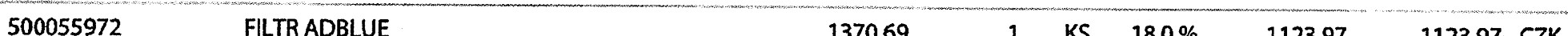 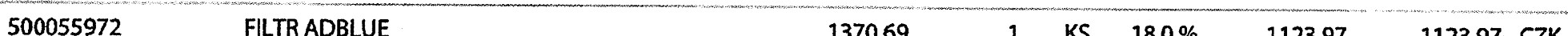 42555466	FILTR	299,98	1	KS	18,0 %	bbbb	bbbbb CZK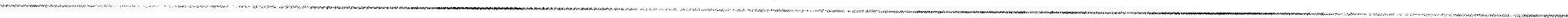 2996126	PRVEK VZDUCHOVEHO FI	2546,61	1	KS	18,0%	bbbbb	bbbbbb CZK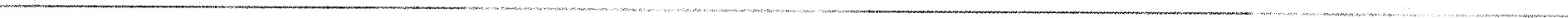 2992261	SUSIC	1107,90	1	KS	18,0%	bbbbb	bbbbb CZK1123,97	bbbbbbb CZK42555466	FILTR	299,98	1	KS	18,0 %	bbbb	bbbbb CZK2996126	PRVEK VZDUCHOVEHO FI	2546,61	1	KS	18,0%	bbbbb	bbbbbb CZK2992261	SUSIC	1107,90	1	KS	18,0%	bbbbb	bbbbb CZK1123,97	bbbbbbb CZK42555466	FILTR	299,98	1	KS	18,0 %	bbbb	bbbbb CZK2996126	PRVEK VZDUCHOVEHO FI	2546,61	1	KS	18,0%	bbbbb	bbbbbb CZK2992261	SUSIC	1107,90	1	KS	18,0%	bbbbb	bbbbb CZK1123,97	bbbbbbb CZK42555466	FILTR	299,98	1	KS	18,0 %	bbbb	bbbbb CZK2996126	PRVEK VZDUCHOVEHO FI	2546,61	1	KS	18,0%	bbbbb	bbbbbb CZK2992261	SUSIC	1107,90	1	KS	18,0%	bbbbb	bbbbb CZK1123,97	bbbbbbb CZK42555466	FILTR	299,98	1	KS	18,0 %	bbbb	bbbbb CZK2996126	PRVEK VZDUCHOVEHO FI	2546,61	1	KS	18,0%	bbbbb	bbbbbb CZK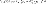 504153481	FILTR ODVĚTRÁNÍ MOTORU	906,53	1	KS	9,0%	bbbbb	bbbb CZK504153481	FILTR ODVĚTRÁNÍ MOTORU	906,53	1	KS	9,0%	bbbbb	bbbb CZK504153481	FILTR ODVĚTRÁNÍ MOTORU	906,53	1	KS	9,0%	bbbbb	bbbb CZK504153481	FILTR ODVĚTRÁNÍ MOTORU	906,53	1	KS	9,0%	bbbbb	bbbb CZK504153481	FILTR ODVĚTRÁNÍ MOTORU	906,53	1	KS	9,0%	bbbbb	bbbb CZK	nnnnn	nnnnn CZK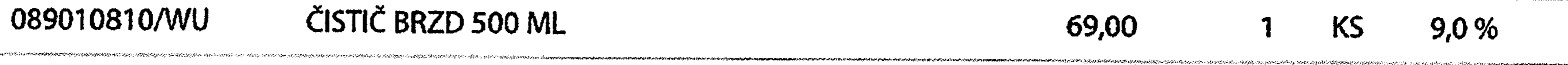 	nnnnn	nnnnn CZK	nnnnn	nnnnn CZK	nnnnn	nnnnn CZK	nnnnn	nnnnn CZK500086381	FILTR PALIVOW	1363,35	1	KS	18,0 %	nnnnn	nnnnnn CZK2995964	FILTR PYLOVÝ	377,54	1	KS	18,0%	nnnnn	nnnnnn CZK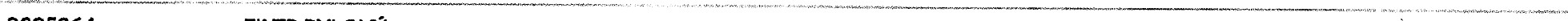 500086381	FILTR PALIVOW	1363,35	1	KS	18,0 %	nnnnn	nnnnnn CZK2995964	FILTR PYLOVÝ	377,54	1	KS	18,0%	nnnnn	nnnnnn CZK500086381	FILTR PALIVOW	1363,35	1	KS	18,0 %	nnnnn	nnnnnn CZK2995964	FILTR PYLOVÝ	377,54	1	KS	18,0%	nnnnn	nnnnnn CZK500086381	FILTR PALIVOW	1363,35	1	KS	18,0 %	nnnnn	nnnnnn CZK2995964	FILTR PYLOVÝ	377,54	1	KS	18,0%	nnnnn	nnnnnn CZK500086381	FILTR PALIVOW	1363,35	1	KS	18,0 %	nnnnn	nnnnnn CZK2995964	FILTR PYLOVÝ	377,54	1	KS	18,0%	nnnnn	nnnnnn CZK500086381	FILTR PALIVOW	1363,35	1	KS	18,0 %	nnnnn	nnnnnn CZK2995964	FILTR PYLOVÝ	377,54	1	KS	18,0%	nnnnn	nnnnnn CZK500086381	FILTR PALIVOW	1363,35	1	KS	18,0 %	nnnnn	nnnnnn CZK2995964	FILTR PYLOVÝ	377,54	1	KS	18,0%	nnnnn	nnnnnn CZK500086381	FILTR PALIVOW	1363,35	1	KS	18,0 %	nnnnn	nnnnnn CZK2995964	FILTR PYLOVÝ	377,54	1	KS	18,0%	nnnnn	nnnnnn CZK500086381	FILTR PALIVOW	1363,35	1	KS	18,0 %	nnnnn	nnnnnn CZK2995964	FILTR PYLOVÝ	377,54	1	KS	18,0%	nnnnn	nnnnnn CZK500086381	FILTR PALIVOW	1363,35	1	KS	18,0 %	nnnnn	nnnnnn CZK2995964	FILTR PYLOVÝ	377,54	1	KS	18,0%	nnnnn	nnnnnn CZK500086381	FILTR PALIVOW	1363,35	1	KS	18,0 %	nnnnn	nnnnnn CZK2995964	FILTR PYLOVÝ	377,54	1	KS	18,0%	nnnnn	nnnnnn CZK500086381	FILTR PALIVOW	1363,35	1	KS	18,0 %	nnnnn	nnnnnn CZK2995964	FILTR PYLOVÝ	377,54	1	KS	18,0%	nnnnn	nnnnnn CZK500086381	FILTR PALIVOW	1363,35	1	KS	18,0 %	nnnnn	nnnnnn CZK2995964	FILTR PYLOVÝ	377,54	1	KS	18,0%	nnnnn	nnnnnn CZK500086381	FILTR PALIVOW	1363,35	1	KS	18,0 %	nnnnn	nnnnnn CZK2995964	FILTR PYLOVÝ	377,54	1	KS	18,0%	nnnnn	nnnnnn CZK500086381	FILTR PALIVOW	1363,35	1	KS	18,0 %	nnnnn	nnnnnn CZK2995964	FILTR PYLOVÝ	377,54	1	KS	18,0%	nnnnn	nnnnnn CZK76413R61EU/EA	TUTELA MR 218KG	250,00	KG	nnnnn	nnnnn CZK76413R61EU/EA	TUTELA MR 218KG	250,00	KG	nnnnn	nnnnn CZK76413R61EU/EA	TUTELA MR 218KG	250,00	KG	nnnnn	nnnnn CZK76413R61EU/EA	TUTELA MR 218KG	250,00	KG	nnnnn	nnnnn CZK76413R61EU/EA	TUTELA MR 218KG	250,00	KG	nnnnn	nnnnn CZK1902137	FILTR OLEJE NÁDRŽE ŘÍZENÍ	bbbbb CZK1902137	FILTR OLEJE NÁDRŽE ŘÍZENÍ	bbbbb CZK1902137	FILTR OLEJE NÁDRŽE ŘÍZENÍ	bbbbb CZK1902137	FILTR OLEJE NÁDRŽE ŘÍZENÍ	bbbbb CZK1902137	FILTR OLEJE NÁDRŽE ŘÍZENÍ	bbbbb CZK504006261	voDfcr KLADKA	2008,81	1	KS	13,0%	mmmmm	mmmm CZK504072744/NA	NAPINAK REMENE	3800,00	1	KS	mmmm	mmmmm CZK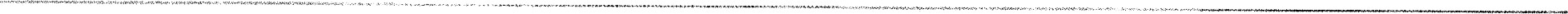 WU101603	MP MM 03 000 PLÁNOVANÁ ÚDRŽBA M3	1400,00	7 HOD 10,0%	mmmmm	mmmmmm CZK504006261	voDfcr KLADKA	2008,81	1	KS	13,0%	mmmmm	mmmm CZK504072744/NA	NAPINAK REMENE	3800,00	1	KS	mmmm	mmmmm CZKWU101603	MP MM 03 000 PLÁNOVANÁ ÚDRŽBA M3	1400,00	7 HOD 10,0%	mmmmm	mmmmmm CZK504006261	voDfcr KLADKA	2008,81	1	KS	13,0%	mmmmm	mmmm CZK504072744/NA	NAPINAK REMENE	3800,00	1	KS	mmmm	mmmmm CZKWU101603	MP MM 03 000 PLÁNOVANÁ ÚDRŽBA M3	1400,00	7 HOD 10,0%	mmmmm	mmmmmm CZK504006261	voDfcr KLADKA	2008,81	1	KS	13,0%	mmmmm	mmmm CZK504072744/NA	NAPINAK REMENE	3800,00	1	KS	mmmm	mmmmm CZKWU101603	MP MM 03 000 PLÁNOVANÁ ÚDRŽBA M3	1400,00	7 HOD 10,0%	mmmmm	mmmmmm CZK504006261	voDfcr KLADKA	2008,81	1	KS	13,0%	mmmmm	mmmm CZK504072744/NA	NAPINAK REMENE	3800,00	1	KS	mmmm	mmmmm CZKWU101603	MP MM 03 000 PLÁNOVANÁ ÚDRŽBA M3	1400,00	7 HOD 10,0%	mmmmm	mmmmmm CZK504006261	voDfcr KLADKA	2008,81	1	KS	13,0%	mmmmm	mmmm CZK504072744/NA	NAPINAK REMENE	3800,00	1	KS	mmmm	mmmmm CZKWU101603	MP MM 03 000 PLÁNOVANÁ ÚDRŽBA M3	1400,00	7 HOD 10,0%	mmmmm	mmmmmm CZK504006261	voDfcr KLADKA	2008,81	1	KS	13,0%	mmmmm	mmmm CZK504072744/NA	NAPINAK REMENE	3800,00	1	KS	mmmm	mmmmm CZKWU101603	MP MM 03 000 PLÁNOVANÁ ÚDRŽBA M3	1400,00	7 HOD 10,0%	mmmmm	mmmmmm CZK504006261	voDfcr KLADKA	2008,81	1	KS	13,0%	mmmmm	mmmm CZK504072744/NA	NAPINAK REMENE	3800,00	1	KS	mmmm	mmmmm CZKWU101603	MP MM 03 000 PLÁNOVANÁ ÚDRŽBA M3	1400,00	7 HOD 10,0%	mmmmm	mmmmmm CZK504006261	voDfcr KLADKA	2008,81	1	KS	13,0%	mmmmm	mmmm CZK504072744/NA	NAPINAK REMENE	3800,00	1	KS	mmmm	mmmmm CZKWU101603	MP MM 03 000 PLÁNOVANÁ ÚDRŽBA M3	1400,00	7 HOD 10,0%	mmmmm	mmmmmm CZK504006261	voDfcr KLADKA	2008,81	1	KS	13,0%	mmmmm	mmmm CZK504072744/NA	NAPINAK REMENE	3800,00	1	KS	mmmm	mmmmm CZKWU101603	MP MM 03 000 PLÁNOVANÁ ÚDRŽBA M3	1400,00	7 HOD 10,0%	mmmmm	mmmmmm CZK504006261	voDfcr KLADKA	2008,81	1	KS	13,0%	mmmmm	mmmm CZK504072744/NA	NAPINAK REMENE	3800,00	1	KS	mmmm	mmmmm CZKWU101603	MP MM 03 000 PLÁNOVANÁ ÚDRŽBA M3	1400,00	7 HOD 10,0%	mmmmm	mmmmmm CZK504006261	voDfcr KLADKA	2008,81	1	KS	13,0%	mmmmm	mmmm CZK504072744/NA	NAPINAK REMENE	3800,00	1	KS	mmmm	mmmmm CZKWU101603	MP MM 03 000 PLÁNOVANÁ ÚDRŽBA M3	1400,00	7 HOD 10,0%	mmmmm	mmmmmm CZK504006261	voDfcr KLADKA	2008,81	1	KS	13,0%	mmmmm	mmmm CZK504072744/NA	NAPINAK REMENE	3800,00	1	KS	mmmm	mmmmm CZKWU101603	MP MM 03 000 PLÁNOVANÁ ÚDRŽBA M3	1400,00	7 HOD 10,0%	mmmmm	mmmmmm CZK504006261	voDfcr KLADKA	2008,81	1	KS	13,0%	mmmmm	mmmm CZK504072744/NA	NAPINAK REMENE	3800,00	1	KS	mmmm	mmmmm CZKWU101603	MP MM 03 000 PLÁNOVANÁ ÚDRŽBA M3	1400,00	7 HOD 10,0%	mmmmm	mmmmmm CZK504006261	voDfcr KLADKA	2008,81	1	KS	13,0%	mmmmm	mmmm CZK504072744/NA	NAPINAK REMENE	3800,00	1	KS	mmmm	mmmmm CZKWU101603	MP MM 03 000 PLÁNOVANÁ ÚDRŽBA M3	1400,00	7 HOD 10,0%	mmmmm	mmmmmm CZKnnnnnnnnnnnnnnnnnnnnnnnnnnnnnnnnnnnnnnnnnnnnnnnnnnnnnnnnnnnnnnnnnnnnnnnnnnnnnnnnnnnnnnnnnnnnnnnnnnnnnnnnnnnnnnnnnnnnnnnnnnnnnnnnnnnnnnnnnnnnnnnnnnnnnnnnnnnnnnnnnnnnnnnnnnnnnnnnnnnnnnnnnnnnnnnnnnnnnnnnnnnnnnnnnnnnnnnnnnnnnnnnnnnnnnnnnnnnnnnnnnnnnnnnnnnnnnnnnnnnnnnnnnnnnnnnnnnnnnnnnnnnnnnnnnnnnnnnnnnnnnnnnnnnnnnnnnnnnnnnnnnnnnnnnnnnnnnnnnnnnnnnnnnnnnnnnnnnnnnnnnnnnnnnnnnnnnnnnnnnnnnnnnnnnnnnnnnnnnnnnnnnnnnnnnnnnnnnnnnnnnnnnnnnnnnnnnnnnnnnnnnnnnnnnnnnnnnnnnnnnnnnnnnnnnnnnnnnnnnnnnnnnnnnnnnnnnnnnnnnnnnnnnnnnnnnnnnnnnnnnnnnnnnnnnnnnnnnnnnnnnnnnnnnnnnnnnnnnnnnnnnnnnnnnnnnnnn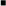 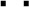 Oelková sleva bez DPHczKcena bez DPH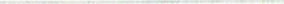 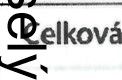 DPH (2155 635,76 CZK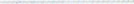 11 683,51 CZKcena bez DPHDPH (2155 635,76 CZK11 683,51 CZKCelková cena vč. DPH67319,27 CZK